	บันทึกข้อความ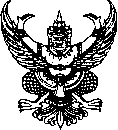 ส่วนราชการ  สำนักงานเขตพื้นที่การศึกษา  	โทร. ที่   ศธ	วันที่           ธันวาคม  2564เรื่อง   การเกลี่ยบุคลากรทางการศึกษาอื่นตามมาตรา 38 ค. (2) ไปดำรงตำแหน่งใน สพม. ตั้งใหม่เรียน   เลขาธิการคณะกรรมการการศึกษาขั้นพื้นฐานตามหนังสือสำนักงานคณะกรรมการการศึกษาขั้นพื้นฐาน ด่วนมาก ที่ ศธ 04009/ว 5412 ลงวันที่ 26 พฤศจิกายน 2564 แจ้งให้สำนักงานเขตพื้นที่การศึกษาสำรวจผู้ดำรงตำแหน่งบุคลากรทางการศึกษาอื่นตามมาตรา 38 ค. (2) ที่ประสงค์เกลี่ยไปดำรงตำแหน่งในสำนักงานเขตพื้นที่การศึกษามัธยมศึกษาที่ตั้งใหม่ นั้น สำนักงานเขตพื้นที่การศึกษา............................................................. ได้สำรวจบุคลากรแล้ว ปรากฏว่า มีผู้ดำรงตำแหน่งบุคลากรทางการศึกษาอื่นตามมาตรา 38 ค. (2) ในสังกัดที่ยื่นความประสงค์        ไปดำรงตำแหน่งในสำนักงานเขตพื้นที่การศึกษามัธยมศึกษาที่ตั้งใหม่ รวม ......... ราย ดังบัญชีสรุปข้อมูลผู้ยื่นความประสงค์ และแบบแสดงความประสงค์ รวม ..... ฉบับ ที่แนบ ทั้งนี้ สำนักงานเขตพื้นที่การศึกษานี้ยินดี       ให้ผู้ยื่นความประสงค์ดังกล่าวไปปฏิบัติหน้าที่ในสำนักงานเขตพื้นที่การศึกษามัธยมศึกษาที่ตั้งใหม่ตามคำสั่ง       ของสำนักงานคณะกรรมการการศึกษาขั้นพื้นฐาน และเกลี่ยตำแหน่งและอัตราเงินเดือนตามตัวบุคคลดังกล่าว       ไปกำหนดในสำนักงานเขตพื้นที่การศึกษามัธยมศึกษาที่ตั้งใหม่จึงเรียนมาเพื่อโปรดพิจารณา 	ลงชื่อ	        (..................................................................)	ผู้อำนวยการเขตพื้นที่การศึกษา........................................